Bishek Kumar Pandit                                  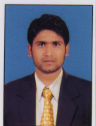 E-Mail: bkpandit8294@gmail.comPhone : +91 9096802671,+918788757600Competent professional targeting assignments in  Quality Assurance engineer with an organisation of high repute preferably in Pune PROFILE SUMMARYB.Tech. in Mechanical with over 1 year of experience in Production Planning and Quality ControlExperience in enhancing the process operations; thereby achieving the required quality level in the products; possess  Attended training on Daily Work Management (DWM) for quality personnel, imparted by Bajaj AutoExperience of participating in regular QSR (Quality Service Review) meetings at customer/client siteExposure in planning and implementing changes to equipment, production systems and methods of working, direction of quality control inspection systems & reporting procedures to increase and maintain the productivityExcellent relationship management & interpersonal skills with strong problem-solving & organizational capabilitiesCORE COMPETENCIES~Quality Control & Assurance		~custember complaint		~Manpower Management~Training				~Internal auditing		~Rejection AnalysisORGANISATIONAL EXPERIENCESince July’16 with Starways Precisions Pvt. Ltd., Pune as Quality Assurance EngineerKey Result Areas:Preparing inspection documents like PDIR, CTQ, SIR, SOP, 5W2H and so on, in accordance with ISO/TS 16949 : 2009 standard; attending QSR (Quality Service Review) meetings on behalf of customerKnowledge  of 7 QC tools , 8D , SIX SIGMA , PPAP APQP , FEMA & MSA etc….Conducting third level inspection of the product, monitoring tool life, exercising Statistical Process Control (SPC) for increasing the quality of productionPerforming rejection analysis and deep diving into the cause and corrective measure for the rejected outputIdentifying & eliminating NVA (non value adding) process and activity to maintain optimum productivityPlanning & managing manpower and production activities; enhancing skills of manpower as required; training operators in rejection control, 5S, 3M, inventory methods and so onImplementing effective controls for machine PM & JH to keep up their productivity & analysis for improving OEE Highlights:Part of the team that received Platinum Award in 2017 for outstanding work in Quality from Bajaj AutoAnalysed workflow, machine capacity & constraints for production; contributed to increase in production by 20% ACADEMIC DETAILSB.Tech. (Mechanical) from NSIT Patna, Bihar in Jul’16 with 75%XII from P N Singh College, Chapra in May’11 with 62.5%X from M H School in May’09 with 64.2%IT SKILLSBasic Computer OperationsMS PowerPointMS WordMS ExcelPERSONAL DETAILSDate of Birth:		7th May 1994Languages Known:	English, Hindi, BhojpuriCurrent Address:	Chakan, Pune – 410501, MaharashtraPermanent Address:	Village: Narayanpur, PO: Sanjalpur, PS: Aandar, District: Siwan - 841245, Bihar